Veckobrev vecka 19 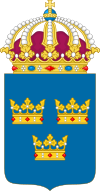 I SO läser vi om Kalmarunionen och Tre kronor. Tre kronor står för Sverige, Norge och Danmark/Skåne. I NO håller vi på och avslutar området om kroppen. Vi repeterar just nu cellerna och våra sinnen. Sedan ska vi göra arbeten om olika sjukdomar och uppfinningar för att bota dessa.Vi har idag sett näst sista avsnittet om Morfis kod. Vi har jagat ledtrådar och löst koder med hjälp av kodnycklar. Vi arbetar också med vinklar. I svenskan skriver vi sista delen av Huset i nästa vecka. I engelskan har vi arbetat om Martin Luther King. Vi läser historia och pratar mycket om hur det var i USA på 50-talet och de orättvisor afroamerikanerna fick uppleva. Vi har blivit uppmärksammade på att elever skickar otrevliga (Snap Chat) meddelanden och bilder till varandra. Det var lite i förra veckan och har den här veckan eskalerat. Oavsett om ert barn är med på detta eller inte, vill vi att ni har en diskussion om detta hemma. Det händer att de blir ordentligt osams.Era barn har blivit äldre och med det följer ett större egenansvar. Vi vill ändå be er att stötta era barn i att komma ihåg att göra och ta med sig sina läxor till skolan. Läxor till nästa vecka:Tisdag: LäsläxaOnsdag: Multiplikationstabellerna.Fredag: Engelska, text och ord.Hälsningar Daniel och Christina